Life SciencePages 24-31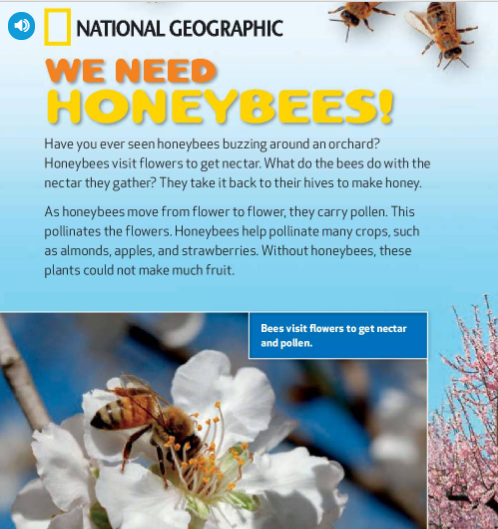 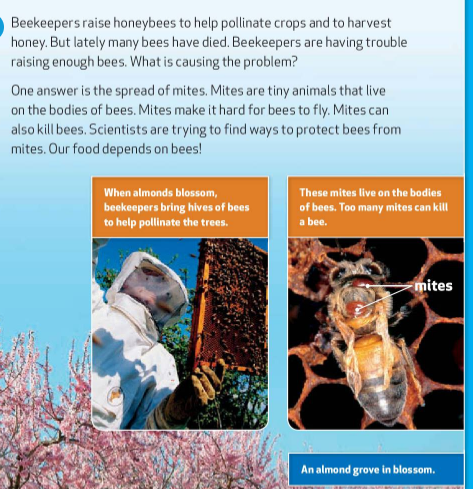 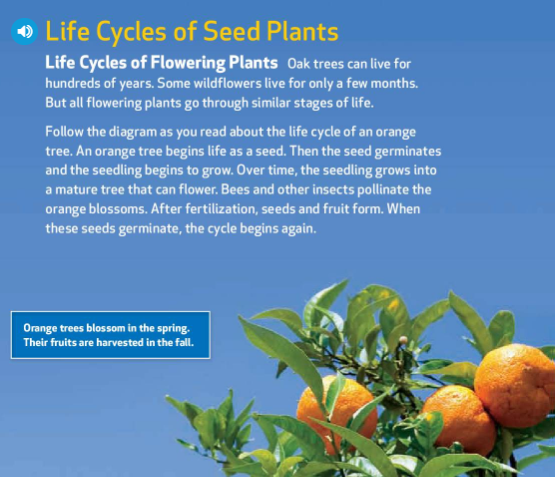 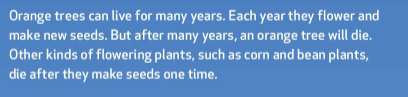 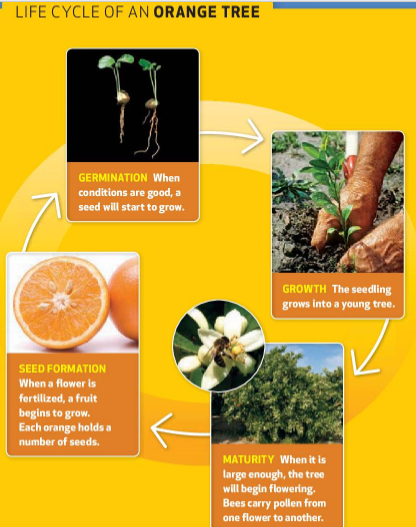 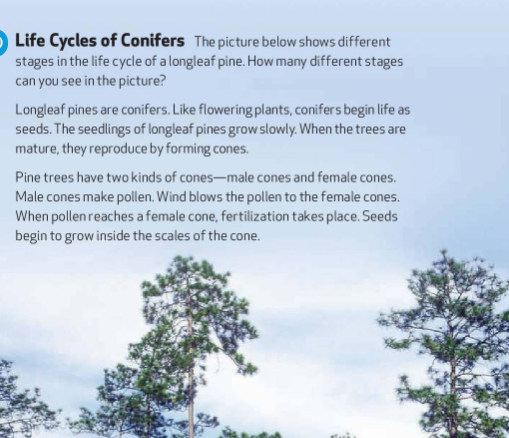 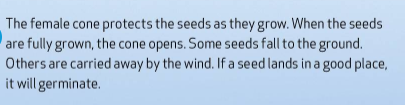 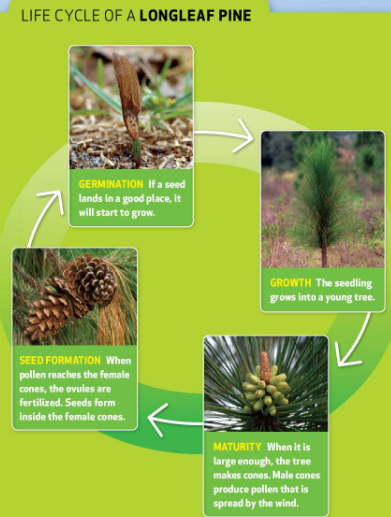 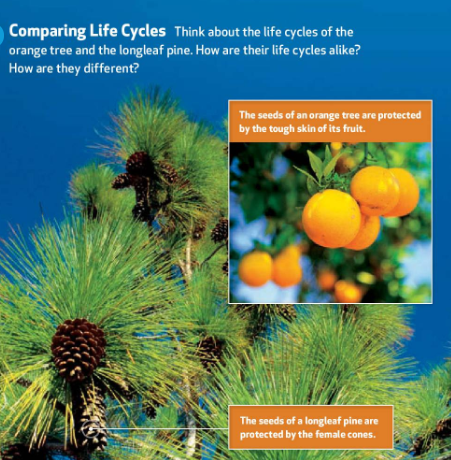 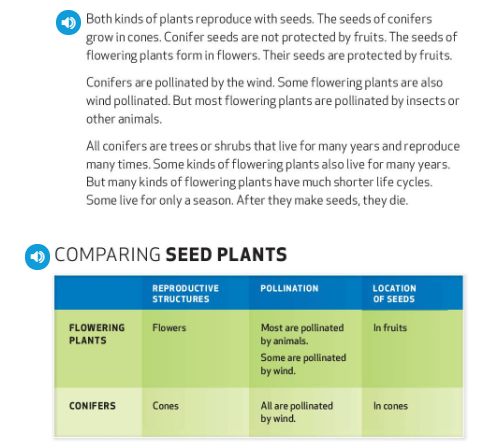 